UNIVERSITAS YUDHARTA PASURUAN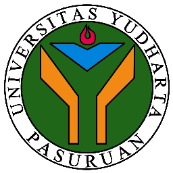 FAKULTAS TEKNIK		REKAP NILAISEMESTER GENAP - TAHUN AKADEMIK 2022/2023PROGRAM STUDI TEKNIK INFORMATIKA (A)Nama Dosen:  CAHYA BAGUS SANJAYA, S.Kom., M.KomSKS: 4Matakuliah: Pemrograman Web LanjutSemester: 4 - ANo.NamaNIMNilai AkhirKehadiran1.MUHAMMAD FAHMI AZIZ201969040015A-162.MUHAMMAD NUR KHOLIS201969040021A-163.NUR ROMADHONI HIDAYAT202169040001A164.ACHMAD LINGGA PRAJA202169040002D165.ALIFAH202169040004B+166.ROKHIYATUS SA'DIYAH 202169040005B+167.NURHANAN202169040006B+168.ALFIAN HIDAYAT202169040007B169.FAISHAL ANANTA RIDHA202169040009A1610.MUKHAMMAD SOLEHUDIN202169040010A1611.MUHAMMAD FARIS MAULANA YUSUF202169040012A-1612.QORROTA A'YUN202169040013B+1613.CHOIRUN NISA'202169040014B+1614.AL QUDDUUS HIMALAYA ANWAR202169040015B+1615.FARELLIAN ALDAM SYAIFUDDIN202169040016A-1616.ZUHRIYAH NING THOYIBAH202169040017B+1617.NUR KHOLIS MAJID202169040018A1618.RAUL NAZIL ARIONO202169040021A-1619.NUR FAIZI202169040023A-1620.SAIDATUL BAKDIA202169040025A-1621.M. ILHAM SYA'BANA202169040026B+1622.FADHILATUL FITRIYAH202169040027B+1623.ACHMAD ZAKIYUDIN202169040028A-1624.ABDUL MUJIB202169040029B+1625.MOCH. VICKY ALAMSYAH202169040030D1626.RENDY ILHAM ARDIANSYAH202169040031B+1627.NANDA SEPTIAN ZAIN202169040032B+1628.YOSHDIANTO RAKA AKHDAN P202169040033A-1629.RIZQI AZIZAH AMALIA202169040034B+1630.MUKHAMMAD FUAD KHOIRUL RIZAL202169040035B+1631.SALMAN ALFARIZY202169040036A-1632.MUKHAMAD ULUL ALBAB 202169040037B+1633.ULIANA 202169040038A-1634.ILMA MUFIDA202169040039B+1635.ANIS NOVI SAFFITRI202169040040A-16Jumlah MahasiswaJumlah MahasiswaJumlah MahasiswaParaf dosen pengampuParaf dosen pengampuParaf dosen pengampuPasuruan, ____________________Dosen Pengampu,(……………………………………………..)